附件1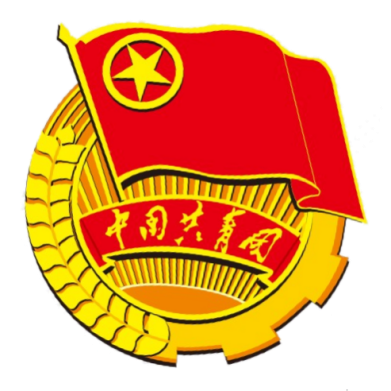 哈尔滨工业大学（威海）星级志愿服务项目立项申报书共青团哈尔滨工业大学（威海）委员会校区团委志愿服务部制2024年3月一、志愿服务团队基本情况二、志愿服务项目实践计划备注：请有意愿参与秋季学期星级志愿服务队评选的志愿团队填好此立项申报书后发送到zhiyuanfuwu2021@126.com。志愿服务项目名称负责人姓名志愿团队所属院系志愿服务团队情况志愿服务团队情况团队名称团队名称志愿服务团队情况志愿服务团队情况实践地点实践地点志愿服务团队情况志愿服务团队情况参与人数参与人数活动起止时间活动起止时间活动起止时间志愿服务团队情况志愿服务团队情况课题全称课题全称团队组成情况团队组成情况团队组成情况团队组成情况团队组成情况团队组成情况团队组成情况团队组成情况团队组成情况团队组成情况团队组成情况团队组成情况团队组成情况团队组成情况团队组成情况团队组成情况团队组成情况姓  名性别性别学  院学  院学  院学  院专  业专  业专  业年级年级年级年级联系电话联系电话联系电话指导教师姓    名姓    名姓    名姓    名是否随队活动是否随队活动是否随队活动是否随队活动是否随队活动是否随队活动指导教师学    院学    院学    院学    院职称或职务职称或职务职称或职务职称或职务职称或职务指导教师联系方式联系方式联系方式联系方式志愿服务项目负责人姓    名姓    名姓    名姓    名学院学院学院志愿服务项目负责人专    业专    业专    业专    业年级年级年级志愿服务项目负责人联系方式联系方式联系方式联系方式志愿服务项目的主要内容、目的及意义志愿服务项目的主要内容、目的及意义学校团委意见经评审，同意立项。                校团委（盖章）                      年      月     日